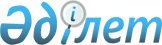 Об утверждении Правил формирования, доступа, использования, хранения, защиты и уничтожения сведений из системы информационного обмена правоохранительных, специальных государственных и иных органовПриказ Генерального Прокурора Республики Казахстан от 13 января 2023 года № 21. Зарегистрирован в Министерстве юстиции Республики Казахстан 17 января 2023 года № 31702.
      В соответствии с подпунктом 22) статьи 9 Конституционного закона Республики Казахстан "О прокуратуре", ПРИКАЗЫВАЮ:
      1. Утвердить Правила формирования, доступа, использования, хранения, защиты и уничтожения сведений из системы информационного обмена правоохранительных, специальных государственных и иных органов, согласно приложению 1 к настоящему приказу;
      2. Признать утратившими силу приказ и структурные элементы некоторых приказов Генерального Прокурора Республики Казахстан согласно приложению 2 к настоящему приказу.
      3. Комитету по правовой статистике и специальным учетам Генеральной прокуратуры Республики Казахстан (далее – Комитет) обеспечить:
      1) государственную регистрацию настоящего приказа в Министерстве юстиции Республики Казахстан;
      2) размещение настоящего приказа на официальном интернет-ресурсе Генеральной прокуратуры Республики Казахстан;
      3) направление настоящего приказа заинтересованным субъектам правовой статистики и специальных учетов для сведения, а также территориальным органам Комитета для исполнения.
      4. Контроль за исполнением настоящего приказа возложить на Председателя Комитета. 
      5. Настоящий приказ вводится в действие после дня его первого официального опубликования.
      "СОГЛАСОВАН" Агентство Республики Казахстанпо финансовому мониторингу
      "СОГЛАСОВАН" Министерство обороны Республики Казахстан
      "СОГЛАСОВАН"Судебная администрация Республики Казахстан
      "СОГЛАСОВАН"Служба государственной охраныРеспублики Казахстан
      "СОГЛАСОВАН"Агентство Республики Казахстан по противодействию коррупции (Антикоррупционная служба)
      "СОГЛАСОВАН"Комитет национальной безопасностиРеспублики Казахстан
      "СОГЛАСОВАН"Министерствопо чрезвычайным ситуациямРеспублики Казахстан
      "СОГЛАСОВАН"Министерство цифрового развития, инноваций и аэрокосмической промышленностиРеспублики Казахстан
      "СОГЛАСОВАН"Министерство внутренних дел Республики Казахстан Правила
формирования, доступа, использования, хранения, защиты и уничтожения сведений из системы информационного обмена правоохранительных, специальных государственных и иных органов Глава 1. Общие положения
      1. Настоящие Правила формирования, доступа, использования, хранения, защиты и уничтожения сведений из системы информационного обмена правоохранительных, специальных государственных и иных органов (далее – Правила) определяют:
      1) порядок формирования сведений из системы информационного обмена правоохранительных, специальных государственных и иных органов (далее – СИО ПСО) сотрудниками правоохранительных, специальных государственных и иных органов (далее – пользователи) для получения информации в рамках уголовных, гражданских, административных, розыскных дел и исполнительного производства, а также производства по делам об административных правонарушениях; 
      2) порядок организации доступа пользователей в СИО ПСО;
      3) порядок использования, хранения, защиты и уничтожения сведений, полученных посредством СИО ПСО. Глава 2. Порядок формирования сведений из СИО ПСО
      2. Формирование сведений из СИО ПСО осуществляется зарегистрированными в СИО ПСО пользователями посредством Единой транспортной среды государственных органов с использованием средств электронной цифровой подписи Национального удостоверяющего центра Республики Казахстан (далее – ЭЦП) в соответствии с Перечнем распределения ролей СИО ПСО по основаниям, указанным в приложении 1 к настоящим Правилам (далее – Перечень), Правами доступа к сервисам согласно приложению 2 к настоящим Правилам и Перечнем статей Уголовного кодекса Республики Казахстан по экономическим правонарушениям, перечисленных в приложении 3 к настоящим Правилам.
      3. Основанием для формирования сведений из СИО ПСО является запрос, с указанием номера уголовного, административного, гражданского, розыскного дела, дела об административном правонарушении или исполнительного производства.
      4. Запрос на формирование сведений из СИО ПСО в форме электронного документа равнозначен документу на бумажном носителе. 
      5. Обоснованность запроса подлежит проверке оператором – Комитетом по правовой статистике и специальным учетам Генеральной прокуратуры Республики Казахстан (далее – КПСиСУ) путем сверки в автоматизированных информационных системах КПСиСУ, автоматизированной информационной системе органов исполнительного производства (далее – АИС ОИП) наличия в производстве пользователя материалов, ставших основанием для инициирования запроса, за исключением части 2 пункта 23 настоящих Правил.
      6. Получение сведений из электронных информационных ресурсов посредством информационных систем государственных органов (далее - ИС ГО) и организаций осуществляется путем интеграции ИС ГО и СИО ПСО.
      При интеграции ИС ГО и СИО ПСО соблюдаются требования Правил интеграции объектов информатизации "электронного правительства", утвержденных приказом исполняющего обязанности Министра информации и коммуникаций Республики Казахстан от 29 марта 2018 года № 123 (зарегистрирован в Реестре государственной регистрации нормативных правовых актов за № 16777). Глава 3. Организация доступа пользователей в СИО ПСО
      7. Доступ к СИО ПСО пользователям предоставляется при соблюдении условий для работы с СИО ПСО, изложенных в приложении 4 к настоящим Правилам.
      8. Должностные лица, ответственные за обеспечение обоснованности запросов, организацию работы с электронными информационными ресурсами, полученными из СИО ПСО, и их использованием (далее – должностные лица) определяются руководителями органов пользователей.
      9. Должностные лица обеспечивают ведомственный контроль за обоснованностью запросов в СИО ПСО.
      10. Ведомственный контроль заключается в периодическом, но не менее одного раза в месяц, мониторинге запросов посредством функционала "Отчеты", в котором отображаются все запросы подведомственных сотрудников.
      11. При нарушении пользователем Единых требований в области информационно-коммуникационных технологий и обеспечения информационной безопасности, утвержденных постановлением Правительства Республики Казахстан от 20 декабря 2016 года № 832 (далее – Единые требования), а также требований, указанных в настоящих Правилах, должностные лица принимают меры по блокировке доступа и рассмотрению вопроса об ответственности, установленную законами Республики Казахстан.
      12. Пользователь через портал СИО ПСО направляет оператору электронную заявку на организацию доступа к СИО ПСО по форме согласно приложению 5 к настоящим Правилам (далее – Заявка).
      13. Оператор в течение суток с момента поступления Заявки определяет роль пользователя в СИО ПСО в соответствии с Заявкой, наличие регистрации пользователя в СИО ПСО, либо направляет мотивированный отказ в регистрации, подписанный средствами ЭЦП, зарегистрированной на КПСиСУ, посредством портала СИО ПСО. При получении Заявки на блокировку пользователя оператор незамедлительно блокирует доступ данного пользователя.
      14. В случае изменения прав пользователя по причине перевода на другую должность или подразделение пользователь в течение суток со дня подписания приказа направляет посредством портала СИО ПСО электронную Заявку. 
      15. В случае увольнения сотрудника, отстранения от должности должностное лицо незамедлительно направляет посредством портала СИО ПСО Заявку на блокирование пользователя.
      16. Учетная запись подлежит автоматической блокировке, в случае, если пользователем более 60 дней не производятся запросы в СИО ПСО.
      17. При первичном входе пользователь подписывает согласие на условия использования СИО ПСО по форме согласно приложению 6 к настоящим Правилам (далее – Согласие) средствами ЭЦП. Электронное подписанное Согласие и дата его подписания фиксируются в СИО ПСО. Глава 4. Порядок использования, хранения, защиты и уничтожения сведений, полученных посредством СИО ПСО
      18. Вход в СИО ПСО начинается с прохождения пользователем процедуры аутентификации, которая осуществляется средствами ЭЦП пользователя. 
      19. Пользователь, успешно прошедший аутентификацию и при наличии подписанного Согласия в электронной форме получает доступ к СИО ПСО, а также возможность отправки запроса по сервисам, реализованным в СИО ПСО. 
      20. Для получения первичных сведений о физическом или юридическом лице пользователь направляет запрос в рамках основания "первичная проверка" согласно Перечню и Правам доступа к сервисам.
      21. При отправлении запроса в рамках уголовного дела, пользователь, в том числе члены следственно-оперативных групп, указывает номер уголовного дела, присвоенный информационной системой КПСиСУ. 
      22. В случае направления следственных поручений для исполнения в другие органы уголовного преследования и поручений прокурора о сборе дополнительных сведений по рассматриваемому судом уголовному делу обязательно заполнение номера уголовного дела и исходящего номера соответствующего поручения.
      При исполнении международных поручений об оказании правовой помощи по уголовным делам, пользователь указывает исходящий номер поручения, орган направивший поручение, а также исходящий номер сопроводительного письма уполномоченного органа Республики Казахстан, принявшего решение об исполнении поручения.
      В этих случаях предоставляется доступ к сведениям в объеме, предусмотренном в рамках уголовного дела. 
      23. При отправлении запроса пользователем указывается номер дела об административном правонарушении, присвоенный информационной системой КПСиСУ.
      24. Судебные органы получают доступ к электронным информационным ресурсам СИО ПСО путем взаимодействия автоматизированной информационно-аналитической системы "Төрелік" (далее - АИАС "Төрелік") с СИО ПСО, в рамках рассматриваемых уголовных, административных, гражданских дел и дел об административных правонарушениях, а также других исключительных случаях, предусмотренных действующим законодательством.
      25. При отправлении запроса судебными органами в рамках гражданского, административного дела либо дела об административном правонарушении, пользователь указывает номер гражданского, административного дела либо дела об административном правонарушении, учетный год, судебный орган, принявший решение, зарегистрированные в АИАС "Төрелік". 
      26. При отправлении запроса в рамках розыскного дела пользователь указывает номер розыскного дела, присвоенный информационной системой КПСиСУ.
      27. В случае направления запроса в рамках исполнительного производства, пользователь указывает сквозной номер исполнительного производства, присвоенный системой АИС ОИП.
      28. Фиксация всех параметров в процессе эксплуатации СИО ПСО производится по времени города Астаны.
      29. Пользователи обеспечивают обоснованность запроса, соблюдение законодательства о персональных данных и их защите, иной охраняемой законом тайны, а также их использование исключительно в целях, заявленных в запросе.
      30. Передача средств ЭЦП другим лицам не допускается.
      31. После получения сведений из СИО ПСО, пользователи обеспечивают их конфиденциальность.
      32. При работе с СИО ПСО пользователем соблюдаются Единые требования и требования, указанные в настоящих Правилах.
      33. За незаконный сбор и обработку, а также разглашение сведений, полученных из СИО ПСО, отнесенных к персональным данным пользователь несет ответственность, установленную законами Республики Казахстан. 
      34. Оператор СИО ПСО осуществляет администрирование СИО ПСО, в рамках которого обеспечивает:
      1) соблюдение единых требований в области информационно-коммуникационных технологий и обеспечения информационной безопасности;
      2) эксплуатацию, сопровождение, развитие, мониторинг системы информационного обмена правоохранительных, специальных государственных и иных органов; 
      3) бесперебойное и надлежаще функционирование, а также защиту системы информационного обмена правоохранительных, специальных государственных и иных органов;
      4) безопасность хранения электронных информационных ресурсов в системе информационного обмена правоохранительных, специальных государственных и иных органов;
      5) оперативное реагирование на выявленные недостатки системы информационного обмена правоохранительных, специальных государственных и иных органов, и принятию мер по их устранению.
      35. Должностные лица оператора СИО ПСО, ответственные за надлежащее функционирование, регистрацию пользователей, обеспечение обоснованности запросов, организацию работы с электронными информационными ресурсами, полученными из СИО ПСО, их использованием, соблюдением требований информационной безопасности, определяются Председателем КПСиСУ.
      36. Доступ пользователям предоставляется круглосуточно, кроме времени простоя при аварийных ситуациях или проведения плановых технических работ, опубликованных на портале СИО ПСО.
      37. Все запросы пользователей фиксируются в журнале регистрации событий (далее - Log-журнал СИО ПСО).
      38. При заполнении Log-журнала СИО ПСО данные архивируются по мере заполнения. Архив содержит данные о запросах и результатах их обработки за все время работы СИО ПСО.
      39. Все случаи аварийной ситуации, приводящие к задержке отправки сообщений более одного часа, фиксируются в Log-журнале СИО ПСО.
      40. При возникновении непредвиденных и аварийных ситуаций, оператор принимает меры для их выявления и устранения. Обо всех случаях непредвиденных и аварийных ситуаций, приводящих к задержке доступа к СИО ПСО более одного часа, пользователь уведомляет оператора посредством контактных телефонов и электронной почты, указанных на портале СИО ПСО.
      41. Оператор в свою очередь фиксирует факт возникновения непредвиденной или аварийной ситуации в Журнале аварийных ситуаций по форме согласно приложению 7 к настоящим Правилам с указанием даты, времени наступления, причин и принятых мер по устранению задержки. 
      42. Уведомления о времени запланированных технических работ в СИО ПСО (в том числе отключение, изменения, обновления и другие действия) публикуются на портале СИО ПСО.
      43. Оператор СИО ПСО не регистрирует и не предоставляет пользователю доступ к СИО ПСО, в случаях, если сведения, указанные в Заявке на получение доступа к СИО ПСО, являются не достоверными, неполными или неактуальными.
      44. Оператором не допускается распространение личной информации о пользователях, за исключением случаев, предусмотренных частью 5 статьи 34 Уголовно-процессуального кодекса Республики Казахстан.
      45. В случае выявления в рамках администрирования СИО ПСО нарушений пользователями Единых требований и требований, указанных в настоящих Правилах, оператор незамедлительно блокирует им доступ, с последующим уведомлением о выявленном нарушении прокурора и руководства пользователя соответствующего органа.
      46. Оператором не допускается незаконный сбор и обработка, а также разглашение сведений, полученных из СИО ПСО.
      47. Полученные сведения хранятся в материалах, на основании которых они запрошены. Копирование, изъятие, последующая передача, распространение таких сведений запрещается.
      48. Сроки, условия хранения сведений определяются, исходя содержания основного материала. Сведения подлежат уничтожению вместе с соответствующими материалами.
      49. Электронные копии полученных из СИО ПСО сведений, загруженных на локальное устройство, подлежат незамедлительному уничтожению.
      50. Электронные запросы и результаты их обработки, хранятся в СИО ПСО постоянно.
      51. Прокурор в пределах и формах, установленных статьей 17 Конституционного закона Республики Казахстан "О прокуратуре" (далее – Конституционный закон "О прокуратуре"), осуществляет надзор за законностью получения пользователями сведений из СИО ПСО.
      Для проведения проверки по вопросу соблюдения законности получения пользователями сведений из СИО ПСО прокурор выносит соответствующее постановление. 
      52. Прокурор в ходе осуществления надзора за законностью полученных сведений из СИО ПСО вправе запрашивать от оператора информацию о запросах, направленных пользователями указанных органов, полученных из СИО ПСО сведений. 
      Оператор предоставляет информацию прокурору на основании запроса с приложением постановления о производстве проверки либо иного документа, послужившим основанием для запроса.
      53. При выявлении в ходе проверки фактов незаконного получения сведений пользователями, а также при поступлении информации от оператора о выявленных нарушениях Единых требований и требований, указанных в настоящих Правилах пользователями, прокурором принимаются меры прокурорского надзора в соответствии с пунктом 2 статьи 32 Конституционного закона "О прокуратуре" и другие меры, предусмотренные уголовным и административным законодательством Республики Казахстан. Перечень распределения ролей СИО ПСО по основаниям Права доступа к сервисам
      Примечание:
      1 усеченный сервис Государственного центра по выплате пенсий (далее –ГЦВП) - без указания размера поступлений в ГЦВП
      2 статьи, по которым доступны сервисы КГД, описаны в приложении 3 к настоящим Правилам Перечень статей Уголовного кодекса Республики Казахстан по экономическим правонарушениям для запроса Условия для работы с системой информационного обмена правоохранительных, специальных государственных и иных органов
      Для работы с системой информационного обмена правоохранительных, специальных государственных и иных органов (далее – СИО ПСО) необходимо наличие средства электронной цифровой подписи Национального удостоверяющего центра Республики Казахстан (далее – ЭЦП) для физических лиц на защищенном носителе информации.
      Минимальные требования к персональным компьютерам, предназначенным для работы с СИО ПСО: 
      1) процессор с тактовой частотой 3.1 GHz;
      2) свободный объем жесткого диска не менее 80 Gb;
      3) оперативная память не менее 4 Gb;
      4) сетевая карта не менее 100 Mbps;
      5) все современные браузеры, поддерживающие работу с NCA Layer, чтение pdf;
      6) подключение к защищенному каналу;
      7) установленные драйвера для работы с различными устройствами для хранения ЭЦП;
      8) в целях соблюдения требований информационной безопасности в технических средствах, полностью исключить доступ выхода в Интернет.                                      ЗАЯВКА №_______
   на организацию доступа к "Системе информационного обмена правоохранительных,
             специальных государственных и иных органов" (далее – СИО ПСО)
      Для выполнения служебных обязанностей, прошу организовать доступ к СИО ПСО по нижеуказанным параметрам:
      Неоходимость получения доступа к функционалу "Отчеты" или "Санкционирование"(для сотрудников органов прокуратуры)
      Тип действия:
      Причина блокировки или удаления
      ________________________________________________________________________________
      С соглашением о правах использования СИО ПСО ознакомлен и согласен.
      Подтверждаю наличие у меня средств электронной цифровой подписи Национальногоудостоверяющего центра Республики Казахстан.
      Разрешаю передать мои персональные данные для регистрации в СИО ПСО.
      "____" ______________ 20__ г.                    _______________ /                                                       подпись
      Руководитель заявителя: ___________________________________________________                                                 Должность
      ___________________________________ _______________/ МП                   Ф.И.О.                         подпись Согласие
на условия использования системы информационного обмена правоохранительных, специальных государственных и иных органов
      город _________                                     "___"_________20 ___ года
      1. Пользователь, в лице ______________________________________ (фамилия, имя, отчество (при его наличии), должность) являющийся сотрудником_______________________________________________________ (наименование государственного органа), ознакомлен и дает свое согласие на условия использования системы информационного обмена правоохранительных, специальных государственных и иных органов (далее – согласие) о нижеследующем: 1. Предмет согласия
      2. Настоящее согласие предназначено для урегулирования взаимоотношений между оператором и пользователем системы информационного обмена правоохранительных, специальных государственных и иных органов (далее – СИО ПСО).
      3. Пользователем является зарегистрированный в СИО ПСО сотрудник правоохранительных, специальных государственных и иных органов Республики Казахстан, которому предоставлено право доступа к СИО ПСО.
      4. Согласие вступает в силу со дня регистрации пользователя в СИО ПСО.
      5. Используя СИО ПСО, пользователь настоящим подтверждает тот факт, что обладает правами в отношении учетной записи СИО ПСО и настоящие условия пользования являются обязательными в соответствии с приведенными ниже положениями согласия. 2. Общие положения
      6. СИО ПСО предоставляет пользователям в соответствии с их правами доступа возможность отправлять запрос на получение информации.
      7. Права доступа пользователю выдаются оператором СИО ПСО (Комитет по правовой статистике и специальным учетам Генеральной прокуратуры Республики Казахстан) на основании электронной заявки на организацию доступа к СИО ПСО и согласия от пользователя.
      8. Вход в СИО ПСО возможен посредством электронной цифровой подписи Национального удостоверяющего центра Республики Казахстан (далее – ЭЦП). Получение ЭЦП проводится самостоятельно пользователем в центрах обслуживания населения Республики Казахстан. Вход в СИО ПСО посредством ЭЦП на файловой системе не допускается.
      9. Оператор осуществляет администрирование СИО ПСО. 3. Права и обязанности пользователя
      10. Пользователь вправе:
      1) получить информацию в соответствии с правами доступа;
      2) использовать информацию, полученную через СИО ПСО в служебной деятельности и только в рамках, предусмотренных законодательством и нормативными правовыми актами Республики Казахстан.
      11. Обязанности пользователя:
      1) запрашивать информацию посредством СИО ПСО исключительно для служебной деятельности;
      2) в случае длительного, более двух месяцев, отсутствия на рабочем месте подать электронную заявку на блокировку своей учетной записи;
      3) сохранять конфиденциальность информации, полученной посредством СИО ПСО;
      4) не использовать СИО ПСО в целях умышленного нарушения законодательства Республики Казахстан и международных договоров;
      5) не пользоваться СИО ПСО через персональный компьютер с выходом в Интернет;
      6) не разглашать известную пользователю конфиденциальную информацию и передавать ЭЦП другим лицам. 4. Права и обязанности оператора
      12. Оператор вправе:
      1) не регистрировать и не предоставлять доступ пользователю в СИО ПСО, в случаях, если сведения, поданные на организацию доступа к СИО ПСО, не являются достоверными, полными;
      2) закрыть или временно заблокировать доступ к СИО ПСО пользователю, в случаях получения информации посредством СИО ПСО не для служебных целей.
      13. Обязанности оператора:
      1) осуществлять контроль в части правомерности получения запрашиваемой информации;
      2) не распространять личную информацию о пользователях, за исключением случаев, предусмотренных законодательством Республики Казахстан. 5. Положение о конфиденциальности
      14. Вся информация, полученная через СИО ПСО, является конфиденциальной и используется только в служебных целях.
      15. Лица, являющиеся пользователями и операторами СИО ПСО, обеспечивают соблюдение конфиденциальности и не допускают нарушение требований статьи 16-3 Закона Республики Казахстан "О государственной правовой статистике и специальных учетах".
      16. Подтверждение о согласии, подписывается ЭЦП пользователя СИО ПСО.
      17. Нарушение пользователем положений настоящего согласия может привести к временному приостановлению или полному закрытию доступа к СИО ПСО, удалению учетной записи пользователя, а также привлечению к ответственности, установленную законами Республики Казахстан.  Журнал аварийных ситуаций 1. Действия в случае серьезного повреждения оборудования, расположенного в серверной: 2. Действия при частичном повреждении помещений ЦА: 3. Действия в случае пожарной тревоги: 4. Действия в случае отказа кондиционеров: 5. Действия при отказе электропитания: 6. Действия в случае затопления: Перечень некоторых приказов Генеральной прокуратуры Республики Казахстан, утративших силу
      1) приказ Генерального Прокурора Республики Казахстан от 22 декабря 2015 года № 151 "Об утверждении Правил использования системы информационного обмена правоохранительных, специальных государственных и иных органов" (зарегистрирован в Реестре государственной регистрации нормативных правовых актов за № 12786);
      2) пункт 12 перечня некоторых приказов Генерального Прокурора Республики Казахстан в сфере правовой статистики и специальных учетов, в которые вносятся изменения и дополнение, утвержденный приказом исполняющего обязанности Генерального Прокурора Республики Казахстан от 2 июля 2020 года № 82 "О внесении изменений и дополнения в некоторые приказы Генерального Прокурора Республики Казахстан в сфере правовой статистики и специальных учетов" (зарегистрирован в Реестре государственной регистрации нормативных правовых актов за № 20920);
      3) пункт 6 перечня некоторых приказов Генерального Прокурора Республики Казахстан в сфере правовой статистики и специальных учетов, в которые вносятся изменения и дополнения, утвержденный приказом Генерального Прокурора Республики Казахстан от 15 февраля 2021 года № 17 "О внесении изменений и дополнений в некоторые приказы Генерального Прокурора Республики Казахстан в сфере правовой статистики и специальных учетов" (зарегистрирован в Реестре государственной регистрации нормативных правовых актов за № 22206).
					© 2012. РГП на ПХВ «Институт законодательства и правовой информации Республики Казахстан» Министерства юстиции Республики Казахстан
				
      Генеральный ПрокурорРеспублики Казахстан

Б. Асылов
Приложение 1 к приказу
Генеральный Прокурор
Республики Казахстан
от 13 января 2023 года № 21Приложение 1
к Правилам формирования,
доступа, использования,
хранения, защиты и
уничтожения сведений из
системы информационного
обмена правоохранительных,
специальных государственных
и иных органов
№
Уголовное дело
Административное дело/
дело об административном правонарушении (суд);
Дело об административном правонарушении (КПСиСУ)
Гражданское дело (суд)
Первичная проверка
Исполнительное производство (Форма 4)
Розыскное дело
1
2
3
4
5
6
7
1.
Прокурор
+
+
+
+
+
2.
Администратор системы
+
3.
Судья
+
+
+
4.
Следователь Министерства внутренних дел Республики Казахстан (далее – МВД)
+
+
+
5.
Следователь Комитета национальной безопасности Республики Казахстан (далее – КНБ)
+
+
+
6.
Следователь Агентства Республики Казахстан по противодействию коррупции (Антикоррупционной службы) (далее – Антикоррупционная служба)
+
+
+
7.
Следователь Агентства Республики Казахстан по финансовому мониторингу (далее – АФМ)
+
+
+
8.
Дознаватель МВД
+
+
+
9.
Дознаватель КНБ
+
+
+
10.
Офицер Антикоррупционной службы
+
+
+
+ (учетно-регистрационная дисциплина)
11.
Офицер АФМ
+
+
+
+ (учетно-регистрационная дисциплина)
12.
Сотрудник Министерства обороны (Главное управление военной полиции Вооруженных Сил)
+
+
+
+
13.
Сотрудник Комитет уголовно-исполнительной системы
+
+
+
14.
Сотрудник Министерства по чрезвычайным ситуациям
+
+
15.
Судебный исполнитель
+
+
16.
Дознаватель Службы государственной охраны
+
+
+
17.
Сотрудник административной полиции
+
+
18.
Сотрудник криминальной полиции
+
+
+
19.
Участковый инспектор местной полицейской службы МВД
+
+
20.
Сотрудник ювенальной полиции местной полицейской службы МВД
+
+
21.
Сотрудник подразделения МВД по противодействию наркопреступности
+
+
22.
Оперативные сотрудники органов внутренних дел
+
+
23.
Сотрудник подразделения МВД по противодействию с организованной преступностью
+
+
+
24.
Сотрудник кадровой службы
+
25.
Оперативные сотрудники по противодействию экстремизму МВД
+
+
+Приложение 2
к Правилам формирования,
доступа, использования,
хранения, защиты и
уничтожения сведений из
системы информационного
обмена правоохранительных,
специальных государственных
и иных органов
Уголовное дело
Административное дело/
дело об административном правонарушении (суд)
Дело об административном правонарушении (КПСиСУ)
Гражданское дело
Первичная проверка
Исполнительное производство (Форма 4)
Розыскное дело
1
2
3
4
5
6
7
1.
Государственная база данных "Физические лица"
+
+
+
+
+
+
+
2.
Государственная база данных "Юридические лица"
+
+
+
+
+
+
+
3.
База данных "Регистр недвижимости"
+
+
+
+
+
+
4.
База данных "Земельный участок"
+
+
+
+
+
+
5.
База данных "Транспортные средства"
+
+
+
+
+
+
6.
База данных "Зарегистрированное оружие"
+
+
+
+
только МВД
+
+
7.
База данных "Железнодорожный транспорт"
+
+
+
+
+
+
8.
База данных "Речные и маломерные суда"
+
+
+
+
+
+
9.
База данных "Морские суда"
+
+
+
+
+
+
10.
База данных "Сельхозтехника"
+
+
+
+
+
+
11.
База данных "Пенсионные отчисления"1
+
+усеченный
+усеченный
+усеченный
+усеченный
+
+
12.
База данных "Инвалидность"
+
+
+
+
+
+
13.
База данных "Социальная помощь"
+
+
+
+
+
+
14.
База данных "Рынок труда"
+
+
+
+
+
+
15.
Сведения о полученных услугах лицами в ЦОН
+
+
+
+
+
+
16.
База данных "Специальные учеты"
+
+
+
+
+
+
+
17.
База данных "Единая унифицированная статистическая система"
+
+
+
+
+
+
18.
База данных "Исполнительных производств"
+
+
+
+
+
+
+
19.
База данных "Судебных органов"
+
+
+
+
+
+
20.
База данных "Судебных карточек"
+
+
+
+
+
+
21.
База данных "Нарушения правил дорожного движения"
+
+
+
+
+
+
22.
"Требования"
+
+
+
+
+
+
+
23.
База данных "Криминальный автотранспорт"
+
+
+
+
24.
База данных "Криминальное оружие"
+
+
+
+
25.
База данных "Учет дорожно-транспортных происшествий"
+
+
+
+
+
+
26.
Запрос на госслужащего
+
+
+
+
+
27.
Фото из системы документирования населения
+
+
+
+
+
+
+
28.
Форма 1 из Системы документирования населения
+
+
+
+
+
+
29.
База данных "Водительское удостоверение"
+
+
+
+
+
+
30.
База данных "Е-Нотариат"
+
+
+
+
31.
База данных "Единый учет обращений лиц"
+
+
+
+
+
+
32.
База данных "Записи актов гражданского состояния"
+
+
+
+
+
+
33.
Пересечение государственной границы гражданами Республики Казахстан
+
+
+
+
+
+
34.
Пересечение государственной границы иностранными гражданами
+
+
+
+
+
+
35.
База данных "Налогоплательщиков"
+
+
+
+
+
+
36.
Сведения о налоговой задолженности
+
+
+
+
+
+
37.
Сведения о встречных проверках2
только по определенным статьям
38.
Сведения о плательщиках НДС2
только по определенным статьям
39.
Сведения о налоговой отчетности (СОНО) 2
только по определенным статьям
40.
Сведения по контрагентам2
только по определенным статьям
41.
База данных "Е-лицензирование"
+
+
+
+
+
+
42.
База данных "Электронные государственные закупки"
+
+
+
+
+
43.
База данных "Участников внешнеэкономической деятельности"
+
+
+
+
+
+
44.
База данных "Сведения по пассажирским таможенным декларациям"
+
+
+
+
+
+
45.
База данных "Сведения по декларациям на транспортное средство"
+
+
+
+
+
+
46.
База данных "Иностранная рабочая сила"
+
+
+
+
+
+
47.
База данных "Сведения о монополистах"
+
+
+
+
+
+
48.
База данных "Сведения о контрактах на недропользование (углеводородное сырье)"
+
+
+
+
+
49.
База данных "Сведения о контрактах на недропользование (твердые полезные ископаемые и подземные воды)"
+
+
+
+
+
50.
База данных "Учет проверок"
+
+
+
+
+
+
51.
Сведения о поступлениях в бюджет
+
+
+
+
+
+
52.
База данных "Қазақстан теміржолы"
+
+
+
+
+
+
53.
База данных "Казахтелеком"
+
+
+
+
+
+
+
54.
База данных "Скрывающиеся от следствия/дознания"
+
+
+
+
+
+
+
55.
База данных "Без вести пропавшие"
+
+
+
+
+
+
+
56.
База данных "Должники и ответчики"
+
+
+
+
+
+
+
57.
База данных "Нарушение иностранных рабочих"
+
+
+
+
+
+
58.
Наложение запрета на недвижимость
+
+
59.
Наложение запрета на юридическое лицо (филиал, представительство)
+
+
60.
Наложение запрета на участие физического лица
+
+
61.
Наложение запрета на транспортные средства
+
+
62.
Контроль процедуры выдворения иностранных граждан
+
+
+
+
+
+
+
63.
Проверка недобросовестных участников государственных закупок
+
+
+
+
+
+
64.
Поиск адресов и контактных телефонов
+
+
+
+
+
+
65.
Сведения о государственных служащих
+
66.
Прохождение технического осмотра
+
+
+
+
+
67.
Наложение/снятие обременения на земельный участок
+
68.
Почтовые отправления
+
69.
Сведения о студентах и выпускниках ВУЗов
+
+
+
70.
Сведения о декларации по производству и обороту этилового спирта и/или виноматериала2
только по определенным статьям
71.
Сведения о декларации по производству и обороту алкогольной продукции2
только по определенным статьям
72.
Сведения о декларации по обороту алкогольной продукции2
только по определенным статьям
73.
Сведения о декларации по нефтепродуктам (2-ой версии) 2
только по определенным статьям
74.
Сведения о декларации по нефтепродуктам (3-ей версии) 2
только по определенным статьям
75.
Сведения о диспансерном учете физического лица (о Д-учете)
+
+
+
+
+
76.
Регистрация иностранцев, временно пребывающих в Республику Казахстан
+
+
+
+
+
+
77.
Регистрация и выдача разрешения иностранцам и лицам без гражданства на постоянное местожительство в Республике Казахстан
+
+
+
+
+
+
78.
Выдача разрешений иностранцам на осуществление трудовой деятельности у физических лиц
+
+
+
+
+
+
79.
Оформление документов на выезд за пределы Республики Казахстан на постоянное место жительства
+
+
+
+
+
+
80.
Оформление приглашений на въезд в Республику Казахстан по частным делам
+
+
+
+
+
+
81.
Регистрация приема и выхода из гражданства Республики Казахстан
+
+
+
+
+
+
82.
Взаимосвязи 1-уровня
+
83.
Взаимосвязи 2-уровня
+
84.
Автоматизированная информационная система "Қандас"
+
+
+
+
+
+
+
85.
Сведения об осужденных (КУИС)
+
+
86.
Интерпол – база данных "Криминальных автомототранспортных средств"
+
+
87.
Интерпол – база данных "Разыскиваемых преступников, в том числе террористов, без вести пропавших и лиц, состоящих на оперативном учете"
+
+
88.
Интерпол – база данных "Похищенных/утерянных документов"
+
+
89.
Сведения о военнообязанных и призывниках
+
+
+
+
+
90.
Наличие банковских счетов и остатков денежных средств на них
+
91.
Сведения о кредитной истории из Первого Кредитного Бюро
+
92.
База мобильных граждан
+
+
+
+
93.
Сведения об оформленных и (или) забронированных авиабилетах
+
+Приложение 3
к Правилам формирования,
доступа, использования,
хранения, защиты и
уничтожения сведений из
системы информационного
обмена правоохранительных,
специальных государственных
и иных органов
1
Статья 214 часть 1
Незаконное предпринимательство, незаконная банковская, микрофинансовая или коллекторская деятельность
2
Статья 214 часть 2
Незаконное предпринимательство, незаконная банковская, микрофинансовая или коллекторская деятельность
3
Статья 216 часть 1
Совершение действий по выписке счета-фактуры без фактического выполнения работ, оказания услуг, отгрузки товаров
4
Статья 216 часть 2
Совершение действий по выписке счета-фактуры без фактического выполнения работ, оказания услуг, отгрузки товаров
5
Статья 216 часть 3
Совершение действий по выписке счета-фактуры без фактического выполнения работ, оказания услуг, отгрузки товаров
6
Статья 217 часть 1
Создание и руководство финансовой (инвестиционной) пирамидой
7
Статья 217 часть 2
Создание и руководство финансовой (инвестиционной) пирамидой
8
Статья 217 часть 3
Создание и руководство финансовой (инвестиционной) пирамидой
9
Статья 217-1 часть 1
Реклама финансовой (инвестиционной) пирамиды
10
Статья 217-1 часть 2
Реклама финансовой (инвестиционной) пирамиды
11
Статья 218 часть 1
Легализация (отмывание) денег и (или) иного имущества, полученных преступным путем
12
Статья 218 часть 2
Легализация (отмывание) денег и (или) иного имущества, полученных преступным путем
13
Статья 218 часть 3
Легализация (отмывание) денег и (или) иного имущества, полученных преступным путем
14
Статья 219 часть 1
Незаконное получение кредита или нецелевое использование бюджетного кредита
15
Статья 219 часть 2
Незаконное получение кредита или нецелевое использование бюджетного кредита
16
Статья 220
Нецелевое использование денег, полученных от размещения облигаций
17
Статья 221 часть 1
Монополистическая деятельность
18
Статья 221 часть 2
Монополистическая деятельность
19
Статья 221 часть 3
Монополистическая деятельность
20
Статья 222 часть 1
Незаконное использование товарного знака, знака обслуживания, фирменного наименования, географического указания и наименования места происхождения товара
21
Статья 222 часть 2
Незаконное использование товарного знака, знака обслуживания, фирменного наименования, географического указания и наименования места происхождения товара
22
Статья 223 часть 1
Незаконные получение, разглашение или использование сведений, составляющих коммерческую либо банковскую тайну, налоговую тайну, полученную в ходе горизонтального мониторинга, тайну предоставления микрокредита, тайну коллекторской деятельности, а также информации, связанной с легализацией имущества
23
Статья 223 часть 2
Незаконные получение, разглашение или использование сведений, составляющих коммерческую либо банковскую тайну, налоговую тайну, полученную в ходе горизонтального мониторинга, тайну предоставления микрокредита, тайну коллекторской деятельности, а также информации, связанной с легализацией имущества
24
Статья 223 часть 3
Незаконные получение, разглашение или использование сведений, составляющих коммерческую либо банковскую тайну, налоговую тайну, полученную в ходе горизонтального мониторинга, тайну предоставления микрокредита, тайну коллекторской деятельности, а также информации, связанной с легализацией имущества
25
Статья 223 часть 4
Незаконные получение, разглашение или использование сведений, составляющих коммерческую либо банковскую тайну, налоговую тайну, полученную в ходе горизонтального мониторинга, тайну предоставления микрокредита, тайну коллекторской деятельности, а также информации, связанной с легализацией имущества
26
Статья 224
Нарушение эмитентом порядка выпуска эмиссионных ценных бумаг
27
Статья 225
Непредоставление информации либо представление заведомо ложных сведений должностным лицом эмитента ценных бумаг
28
Статья 226 часть 1
Внесение в реестр держателей ценных бумаг заведомо ложных сведений
29
Статья 226 часть 2
Внесение в реестр держателей ценных бумаг заведомо ложных сведений
30
Статья 227
Представление заведомо ложных сведений профессиональными участниками рынка ценных бумаг
31
Статья 228 часть 1
Нарушение правил проведения операций с ценными бумагами
32
Статья 228 часть 2
Нарушение правил проведения операций с ценными бумагами
33
Статья 228 часть 3
Нарушение правил проведения операций с ценными бумагами
34
Статья 229 часть 1
Манипулирование на рынке ценных бумаг
35
Статья 229 часть 2
Манипулирование на рынке ценных бумаг
36
Статья 229 часть 3
Манипулирование на рынке ценных бумаг
37
Статья 230 часть 1
Незаконные действия в отношении инсайдерской информации
38
Статья 230 часть 2
Незаконные действия в отношении инсайдерской информации
39
Статья 230 часть 3
Незаконные действия в отношении инсайдерской информации
40
Статья 231 часть 1
Изготовление, хранение, перемещение или сбыт поддельных денег или ценных бумаг
41
Статья 231 часть 2
Изготовление, хранение, перемещение или сбыт поддельных денег или ценных бумаг
42
Статья 231 часть 3
Изготовление, хранение, перемещение или сбыт поддельных денег или ценных бумаг
43
Статья 232 часть 1
Изготовление или сбыт поддельных платежных карточек и иных платежных и расчетных документов
44
Статья 232 часть 2
Изготовление или сбыт поддельных платежных карточек и иных платежных и расчетных документов
45
Статья 233 часть 1
Нарушение порядка и правил маркировки подакцизных товаров средствами идентификации и (или) учетно-контрольными марками, подделка и использование средств идентификации и (или) учетно-контрольных марок
46
Статья 233 часть 2
Нарушение порядка и правил маркировки подакцизных товаров средствами идентификации и (или) учетно-контрольными марками, подделка и использование средств идентификации и (или) учетно-контрольных марок
47
Статья 234 часть 1
Экономическая контрабанда
48
Статья 234 часть 2
Экономическая контрабанда
49
Статья 234 часть 3
Экономическая контрабанда
50
Статья 235
Невыполнение требования репатриации национальной и (или) иностранной валюты
51
Статья 236 часть 1
Уклонение от уплаты таможенных пошлин, таможенных сборов, налогов, специальных, антидемпинговых, компенсационных пошлин
52
Статья 236 часть 2
Уклонение от уплаты таможенных пошлин, таможенных сборов, налогов, специальных, антидемпинговых, компенсационных пошлин
53
Статья 236 часть 3
Уклонение от уплаты таможенных пошлин, таможенных сборов, налогов, специальных, антидемпинговых, компенсационных пошлин
54
Статья 237 часть 1
Неправомерные действия при реабилитации и банкротстве
55
Статья 237 часть 2
Неправомерные действия при реабилитации и банкротстве
56
Статья 238 часть 1
Преднамеренное банкротство
57
Статья 238 часть 2
Преднамеренное банкротство
58
Статья 239 часть 1
Доведение до неплатежеспособности
59
Статья 239 часть 2
Доведение до неплатежеспособности
60
Статья 241
Нарушение законодательства Республики Казахстан о бухгалтерском учете и финансовой отчетности
61
Статья 242
Представление заведомо ложных сведений о банковских операциях
62
Статья 243 часть 1
Незаконное использование денег банка, филиала банка – нерезидента Республики Казахстан
63
Статья 243 часть 2
Незаконное использование денег банка, филиала банка – нерезидента Республики Казахстан
64
Статья 244
Уклонение гражданина от уплаты налога и (или) других обязательных платежей в бюджет
65
Статья 245 часть 1
Уклонение от уплаты налога и (или) других обязательных платежей в бюджет с организаций
66
Статья 245 часть 2
Уклонение от уплаты налога и (или) других обязательных платежей в бюджет с организаций
67
Статья 245 часть 3
Уклонение от уплаты налога и (или) других обязательных платежей в бюджет с организаций
68
Статья 246
Незаконные действия в отношении имущества, ограниченного в распоряжении в счет налоговой задолженности налогоплательщика, задолженности плательщика по таможенным платежам, налогам, специальным, антидемпинговым, компенсационным пошлинам, пеней, процентов в случае их начисления
69
Статья 247 часть 1
Получение незаконного вознаграждения
70
Статья 247 часть 2
Получение незаконного вознаграждения
71
Статья 247 часть 3
Получение незаконного вознаграждения
72
Статья 248 часть 1
Принуждение к совершению сделки или к отказу от ее совершения
73
Статья 248 часть 2
Принуждение к совершению сделки или к отказу от ее совершения
74
Статья 248 часть 3
Принуждение к совершению сделки или к отказу от ее совершения
75
Статья 249 часть 1
Рейдерство
76
Статья 249 часть 1-1
Рейдерство
77
Статья 249 часть 2
Рейдерство
78
Статья 249 часть 3
РейдерствоПриложение 4
к Правилам формирования,
доступа, использования,
хранения, защиты и
уничтожения сведений из
системы информационного
обмена правоохранительных,
специальных государственных
и иных органовПриложение 5
к Правилам формирования,
доступа, использования,
хранения, защиты и
уничтожения сведений из
системы информационного
обмена правоохранительных,
специальных государственных
и иных органовформа
Данные заявителя
Данные заявителя
Данные заявителя
Фамилия, имя, отчество (при его наличии) 
(полностью):
индивидуальный
идентификационный номер:
Сведения о месте работы заявителя
Сведения о месте работы заявителя
Сведения о месте работы заявителя
Наименование организации
Код организации ЕРДР:
Структурное подразделение:
Должность:
Контактные данные заявителя
Контактные данные заявителя
Контактные данные заявителя
Рабочий телефон:
Моб. телефон:
E-mail:
Адрес работы:
Отчеты 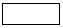 
Санкционирование 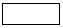 
Регистрация
Перемещение
Блокировка
Удаление
РазблокировкаПриложение 6
к Правилам формирования,
доступа, использования,
хранения, защиты и
уничтожения сведений из
системы информационного
обмена правоохранительных,
специальных государственных
и иных органовформаПриложение 7
к Правилам формирования,
доступа, использования,
хранения, защиты и
уничтожения сведений из
системы информационного
обмена правоохранительных,
специальных государственных
и иных органовформа
№
п/п
Действия
Необходимое время (mах)
Ответственный
Дата и время
начала
Дата и время окончания
№
п/п
Действия
Необходимое время (mах)
Ответственный
Дата и время
начала
Дата и время окончания
№
п/п
Действия
Необходимое время (mах)
Ответственный
Дата и время
начала
Дата и время окончания
№
п/п
Действия
Необходимое время (mах)
Ответственный
Дата и время
начала
Дата и время окончания
№
п/п
Действия
Необходимое время (mах)
Ответственный
Дата и время
начала
Дата и время окончания
№
п/п
Действия
Необходимое время (mах)
Ответственный
Дата и время
начала
Дата и время окончанияПриложение 2 к приказу
Генеральный Прокурор
Республики Казахстан
от 13 января 2023 года № 21